EXTERIORGUARD® OUTDOOR GUARDRAIL WORKSHEET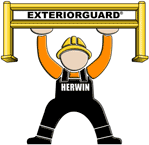 Contact Name 		 Company		 Address  	Phone			 Fax			 Email			 Zip Code of Destination  		DOUBLE RAIL CONFIGURATION44” high, 42” to top of rail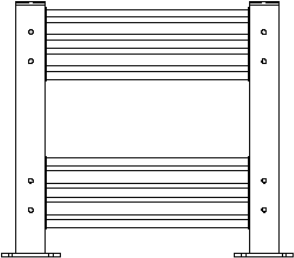 Please sketch your layout below. Beside each rail, note dimension. Layout will be calculated with standard nominal rail lengths of 2, 3, 4, 5, 6, 7 or 8 feet. Nominal rail length dimension is from center of post to center of post. We will respond within one business day with job and freight pricing. If you need layout assistance, please call 1-800-868-5438.Exteriorguard® by Herwin Safety, Inc.1-800-868-5438	FAX : 724-446-0988	sales@herwin.biz2021 Herwin Safety, Inc. All rights reserved